СОВЕТ МИНИСТРОВ РЕСПУБЛИКИ КРЫМРАСПОРЯЖЕНИЕот 17 сентября 2021 г. N 1243-рОБ УТВЕРЖДЕНИИ КОМПЛЕКСНОГО ПЛАНА МЕРОПРИЯТИЙРЕСПУБЛИКИ КРЫМ ПО ОБЕСПЕЧЕНИЮ ПОЭТАПНОГО ДОСТУПАНЕГОСУДАРСТВЕННЫХ ОРГАНИЗАЦИЙ, ОСУЩЕСТВЛЯЮЩИХ ДЕЯТЕЛЬНОСТЬВ СОЦИАЛЬНОЙ СФЕРЕ, К БЮДЖЕТНЫМ СРЕДСТВАМ, ВЫДЕЛЯЕМЫМНА ПРЕДОСТАВЛЕНИЕ СОЦИАЛЬНЫХ УСЛУГ НАСЕЛЕНИЮ,НА 2021 - 2024 ГОДЫ И О ПРИЗНАНИИ УТРАТИВШИМ СИЛУРАСПОРЯЖЕНИЯ СОВЕТА МИНИСТРОВ РЕСПУБЛИКИ КРЫМОТ 27 СЕНТЯБРЯ 2016 ГОДА N 1111-РВ соответствии со статьями 83, 84 Конституции Республики Крым, статьями 14, 20 Закона Республики Крым от 19 июля 2022 года N 307-ЗРК/2022 "Об исполнительных органах Республики Крым", пунктом 63 Комплекса мер по обеспечению поэтапного доступа негосударственных организаций, осуществляющих деятельность в социальной сфере, к бюджетным средствам, выделяемым на предоставление социальных услуг населению, на 2021 - 2024 годы, утвержденного Заместителем Председателя Правительства Российской Федерации Голиковой Т.А. 11 декабря 2020 года N 11826п-П44:(в ред. Распоряжения Совета министров Республики Крым от 28.11.2022 N 1877-р)1. Утвердить прилагаемый Комплексный план Республики Крым по обеспечению поэтапного доступа негосударственных организаций, осуществляющих деятельность в социальной сфере, к бюджетным средствам, выделяемым на предоставление социальных услуг населению, на 2021 - 2024 годы (далее - План мероприятий).2. Исполнителям Плана мероприятий:2.1. Обеспечить своевременное выполнение Плана мероприятий;2.2. Информацию о выполнении Плана мероприятий представлять в Министерство труда и социальной защиты Республики Крым ежегодно до 1 апреля.3. Министерству труда и социальной защиты Республики Крым обобщенную информацию о выполнении настоящего распоряжения представлять в Совет министров Республики Крым до 30 июня ежегодно.4. Рекомендовать органам местного самоуправления муниципальных образований в Республике Крым принять аналогичные правовые акты.5. Признать утратившим силу распоряжение Совета министров Республики Крым от 27 сентября 2016 года N 1111-р "Об утверждении Комплексного плана Республики Крым по обеспечению поэтапного доступа социально ориентированных некоммерческих организаций, осуществляющих деятельность в социальной сфере, к бюджетным средствам, выделяемым на предоставление социальных услуг".6. Контроль за выполнением настоящего распоряжения возложить на заместителя Председателя Совета министров Республики Крым - министра труда и социальной защиты Республики Крым Романовскую Е.В.Председатель Совета министровРеспублики КрымЮ.ГОЦАНЮКПриложениек распоряжениюСовета министровРеспублики Крымот 17.09.2021 N 1243-рКОМПЛЕКСНЫЙ ПЛАНРЕСПУБЛИКИ КРЫМ ПО ОБЕСПЕЧЕНИЮ ПОЭТАПНОГО ДОСТУПАНЕГОСУДАРСТВЕННЫХ ОРГАНИЗАЦИЙ, ОСУЩЕСТВЛЯЮЩИХ ДЕЯТЕЛЬНОСТЬВ СОЦИАЛЬНОЙ СФЕРЕ, К БЮДЖЕТНЫМ СРЕДСТВАМ, ВЫДЕЛЯЕМЫМНА ПРЕДОСТАВЛЕНИЕ СОЦИАЛЬНЫХ УСЛУГ НАСЕЛЕНИЮ,НА 2021 - 2024 ГОДЫ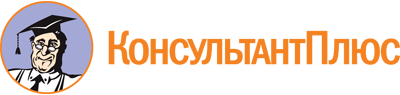 Распоряжение Совета министров Республики Крым от 17.09.2021 N 1243-р
(ред. от 28.11.2022)
"Об утверждении Комплексного плана мероприятий Республики Крым по обеспечению поэтапного доступа негосударственных организаций, осуществляющих деятельность в социальной сфере, к бюджетным средствам, выделяемым на предоставление социальных услуг населению, на 2021 - 2024 годы и о признании утратившим силу распоряжения Совета министров Республики Крым от 27 сентября 2016 года N 1111-р"Документ предоставлен КонсультантПлюс

www.consultant.ru

Дата сохранения: 03.06.2023
 Список изменяющих документов(в ред. Распоряжения Совета министров Республики Крымот 28.11.2022 N 1877-р)Список изменяющих документов(в ред. Распоряжения Совета министров Республики Крымот 28.11.2022 N 1877-р)N п/пНаименование мероприятияОжидаемый результатСрок исполненияОтветственный исполнитель12345I. Совершенствование нормативного правового регулирования и правоприменительной практики в целях обеспечения доступа негосударственных организаций к предоставлению социальных услуг за счет бюджетных средствI. Совершенствование нормативного правового регулирования и правоприменительной практики в целях обеспечения доступа негосударственных организаций к предоставлению социальных услуг за счет бюджетных средствI. Совершенствование нормативного правового регулирования и правоприменительной практики в целях обеспечения доступа негосударственных организаций к предоставлению социальных услуг за счет бюджетных средствI. Совершенствование нормативного правового регулирования и правоприменительной практики в целях обеспечения доступа негосударственных организаций к предоставлению социальных услуг за счет бюджетных средствI. Совершенствование нормативного правового регулирования и правоприменительной практики в целях обеспечения доступа негосударственных организаций к предоставлению социальных услуг за счет бюджетных средств1Проведение мониторинга нормативных правовых актов Республики Крым, касающихся деятельности негосударственных организаций, на предмет сокращения административных барьеров для их участия в предоставлении услуг в социальной сфере с целью совершенствования законодательства Республики КрымВнесение в установленном порядке в Совет министров Республики Крым проектов нормативных правовых актов Республики Крым, направленных на устранение административных барьеров, препятствующих участию негосударственных организаций в предоставлении услуг в социальной сфереIV квартал 2021 годаМинистерство труда и социальной защиты Республики Крым (далее - Минтруд РК);Министерство здравоохранения Республики Крым (далее - Минздрав РК);Министерство образования, науки и молодежи Республики Крым (далее - Минобразования РК);Министерство культуры Республики Крым (далее - Минкультуры РК);Министерство спорта Республики Крым (далее - Минспорта РК);Государственный комитет по молодежной политике Республики Крым (далее - Госкоммолодежи РК)2Проведение мониторинга нормативных правовых актов Республики Крым, предусматривающих предоставление субсидий юридическим лицам, в том числе некоммерческим организациям (за исключением субсидий государственным (муниципальным) учреждениям), индивидуальным предпринимателям, с целью приведения Порядков предоставления субсидий в соответствие с федеральным законодательством и законодательством Республики КрымВнесение в установленном порядке в Совет министров Республики Крым проектов нормативных правовых актов Республики Крым, регламентирующих порядки предоставления субсидий юридическим лицам, в том числе некоммерческим организациям (за исключением субсидий государственным (муниципальным) учреждениям), индивидуальным предпринимателямЕжегодноМинтруд РК;Минздрав РК;Минобразования РК;Минкультуры РК;Минспорта РК;Госкоммолодежи РК3Разработка и принятие Порядка предоставления субсидий юридическим лицам (за исключением субсидий государственным (муниципальным) учреждениям), индивидуальным предпринимателям в целях компенсации поставщикам социальных услуг, которые включены в реестр поставщиков социальных услуг Республики Крым, но не участвуют в выполнении государственного заданияВнесение в установленном порядке в Совет министров Республики Крым проекта постановления Совета министров Республики Крым "Об утверждении Порядка предоставления субсидий юридическим лицам (за исключением субсидий государственным (муниципальным) учреждениям), индивидуальным предпринимателям, в целях компенсации поставщикам социальных услуг, которые включены в реестр поставщиков социальных услуг Республики Крым, но не участвуют в выполнении государственного задания"II квартал 2022 годаМинтруд РК4Проведение мониторинга нормативных правовых актов Республики Крым в сфере социального обслуживания с целью внедрения системы долговременного ухода в социальном обслуживании и возможности получения поставщиком социальных услуг компенсации за оказанные срочные социальные услугиВнесение в установленном порядке в Совет министров Республики Крым проектов нормативных правовых актов Республики Крым в сфере социального обслуживания с целью внедрения системы долговременного ухода в социальном обслуживании и возможности получения поставщиком социальных услуг компенсации за оказанные срочные социальные услугиIV квартал 2022 годаМинтруд РКII. Разработка мер по развитию инфраструктуры поддержки негосударственных организаций к предоставлению социальных услуг за счет бюджетных средствII. Разработка мер по развитию инфраструктуры поддержки негосударственных организаций к предоставлению социальных услуг за счет бюджетных средствII. Разработка мер по развитию инфраструктуры поддержки негосударственных организаций к предоставлению социальных услуг за счет бюджетных средствII. Разработка мер по развитию инфраструктуры поддержки негосударственных организаций к предоставлению социальных услуг за счет бюджетных средствII. Разработка мер по развитию инфраструктуры поддержки негосударственных организаций к предоставлению социальных услуг за счет бюджетных средств5Предоставление некоммерческим организациям недвижимого имущества в аренду, безвозмездное пользование в соответствии с действующим законодательством Российской Федерации и Республики КрымОрганизация деятельности по предоставлению некоммерческим организациям недвижимого имущества в аренду, безвозмездное пользование в соответствии с действующим законодательством Российской Федерации и Республики КрымПостоянноМинистерство имущественных и земельных отношений Республики Крым (далее - Минимущество РК);Минтруд РК;Минздрав РК;Минобразования РК;Минкультуры РК;Минспорта РК;Госкоммолодежи РК;органы местного самоуправления муниципальных образований в Республике Крым (далее - органы местного самоуправления)6Проведение информационной кампании, способствующей поддержке деятельности негосударственных организаций по осуществлению деятельности в социальной сфере, развитию благотворительности и добровольчества (волонтерства)Размещение информации о деятельности негосударственных организаций по осуществлению деятельности в социальной сфере, развитию благотворительности и добровольчества (волонтерства) в средствах массовой информации, в информационно-телекоммуникационной сети "Интернет"ПостоянноМинтруд РК;Минздрав РК;Минобразования РК;Минкультуры РК;Минспорта РК;Госкоммолодежи РК; органы местного самоуправления (с согласия)7Содействие распространению лучших практик деятельности негосударственных организаций, осуществляющих деятельность в социальной сфереПринятие проектов правовых актов исполнительных органов Республики Крым о проведении конференций по распространению лучших практик деятельности негосударственных организаций, осуществляющих деятельность в социальной сфереежегодноМинтруд РК;Минздрав РК;Минобразования РК;Минкультуры РК;Минспорта РК;Госкоммолодежи РК(п. 7 в ред. Распоряжения Совета министров Республики Крым от 28.11.2022 N 1877-р)(п. 7 в ред. Распоряжения Совета министров Республики Крым от 28.11.2022 N 1877-р)(п. 7 в ред. Распоряжения Совета министров Республики Крым от 28.11.2022 N 1877-р)(п. 7 в ред. Распоряжения Совета министров Республики Крым от 28.11.2022 N 1877-р)(п. 7 в ред. Распоряжения Совета министров Республики Крым от 28.11.2022 N 1877-р)8Проведение семинаров и тренингов для работников негосударственных организаций и граждан, осуществляющих добровольческую (волонтерскую) деятельность по предоставлению социальных услуг (далее - добровольцы)Принятие проектов правовых актов исполнительных органов Республики Крым о проведении семинаров и тренингов для работников негосударственных организаций и добровольцевежегодноМинтруд РК;Минздрав РК;Минобразования РК;Минкультуры РК;Минспорта РК;Госкоммолодежи РК(п. 8 в ред. Распоряжения Совета министров Республики Крым от 28.11.2022 N 1877-р)(п. 8 в ред. Распоряжения Совета министров Республики Крым от 28.11.2022 N 1877-р)(п. 8 в ред. Распоряжения Совета министров Республики Крым от 28.11.2022 N 1877-р)(п. 8 в ред. Распоряжения Совета министров Республики Крым от 28.11.2022 N 1877-р)(п. 8 в ред. Распоряжения Совета министров Республики Крым от 28.11.2022 N 1877-р)III. Отраслевые мерыIII. Отраслевые мерыIII. Отраслевые мерыIII. Отраслевые мерыIII. Отраслевые мерыСоциальное обслуживаниеСоциальное обслуживаниеСоциальное обслуживаниеСоциальное обслуживаниеСоциальное обслуживание9Обобщение лучших практик учреждений социального обслуживания, отнесенных к ведению Минтруда РК, и негосударственных организаций, осуществляющих деятельность в сфере социального обслуживания, в части оказания социальных услуг семьям с инвалидами и детьми-инвалидами, нуждающимися в постоянном постороннем уходе, а также семьям с детьми, испытывающими трудности в социальной адаптацииРазмещение на официальном сайте Минтруда РК в информационно-телекоммуникационной сети "Интернет" информационных материалов об оказании социальных услуг семьям с инвалидами и детьми-инвалидами, нуждающимися в постоянном постороннем уходе, а также семьям с детьми, испытывающими трудности в социальной адаптацииI квартал 2022 года, далее - ежегодноМинтруд РК10Обобщение лучших практик учреждений социального обслуживания, отнесенных к ведению Минтруда РК, и негосударственных организаций, осуществляющих деятельность в сфере социального обслуживания, в части внедрения стационарозамещающих технологий, в том числе в удаленных и труднодоступных территорияхРазмещение на официальном сайте Минтруда РК в информационно-телекоммуникационной сети "Интернет" информационных материалов о внедрении стационарозамещающих технологий, в том числе в удаленных и труднодоступных территорияхII квартал 2022 года, далее - ежегодноМинтруд РК11Обобщение лучших практик учреждений социального обслуживания, отнесенных к ведению Минтруда РК, и негосударственных организаций, осуществляющих деятельность в сфере социального обслуживания, в части оказания услуг ранней помощи детям целевой группы и их семьямРазмещение на официальном сайте Минтруда РК в информационно-телекоммуникационной сети "Интернет" информационных материалов об оказании услуг ранней помощи детям целевой группы и их семьямIV квартал 2022 года, далее - ежегодноМинтруд РК12Обобщение лучших практик учреждений социального обслуживания, отнесенных к ведению Минтруда РК, и негосударственных организаций, осуществляющих деятельность в сфере социального обслуживания, в части создания системы долговременного ухода за гражданами пожилого возраста и инвалидами, проживающими на территории Республики КрымРазмещение на официальном сайте Минтруда РК в информационно-телекоммуникационной сети "Интернет" информационных материалов о создании системы долговременного ухода за гражданами пожилого возраста и инвалидами, проживающими на территории Республики КрымIV квартал 2022 года, далее - ежегодноМинтруд РКОбразованиеОбразованиеОбразованиеОбразованиеОбразование13Обобщение лучших практик создания дополнительных мест (групп) для детей в возрасте от 1,5 до 3 лет любой направленности в организациях, осуществляющих образовательную деятельность (за исключением государственных, муниципальных), и у индивидуальных предпринимателей, осуществляющих образовательную деятельность по образовательным программам дошкольного образования, в том числе адаптированным, и присмотр и уход за детьмиРазмещение на официальном сайте Минобразования РК, органов местного самоуправления в информационно-телекоммуникационной сети "Интернет" информационных материалов о создании дополнительных мест (групп) для детей в возрасте от 1,5 до 3 летIV квартал 2021 годаМинобразования РК,органы местного самоуправления (с согласия)14Обобщение лучших практик организаций Республики Крым в сфере организации отдыха и оздоровления детейРазмещение на официальном сайте Минобразования РК в информационно-телекоммуникационной сети "Интернет" информационных материалов об организации отдыха и оздоровления детейIV квартал 2021 годаМинобразования РК15Обобщение лучших практик образовательных организаций Республики Крым в части профилактики безнадзорности и правонарушений несовершеннолетних, в том числе силами негосударственных поставщиковРазмещение на официальном сайте Минобразования РК, органов местного самоуправления в информационно-телекоммуникационной сети "Интернет" информационных материалов о профилактике безнадзорности и правонарушений несовершеннолетнихIV квартал 2021 годаМинобразования РК,органы местного самоуправления (с согласия)16Обобщение лучших практик образовательных организаций Республики Крым в части образования и психолого-педагогического сопровождения детей раннего возраста с ограниченными возможностями здоровья, в том числе в удаленных и труднодоступных территориях, в том числе силами негосударственных поставщиковРазмещение на официальном сайте Минобразования РК, органов местного самоуправления в информационно-телекоммуникационной сети "Интернет" информационных материалов об образовании и психолого-педагогическом сопровождении детей раннего возраста с ограниченными возможностями здоровьяIV квартал 2021 годаМинобразования РК,органы местного самоуправления (с согласия)17Обобщение лучших практик Республики Крым по вопросу подготовки граждан, желающих принять на воспитание в свои семьи детей, оставшихся без попечения родителейРазмещение на официальном сайте Минобразования РК, органов местного самоуправления в информационно-телекоммуникационной сети "Интернет" информационных материалов по вопросу подготовки граждан, желающих принять на воспитание в свои семьи детей, оставшихся без попечения родителейIV квартал 2021 годаМинобразования РК,органы местного самоуправления (с согласия)18Обобщение лучших практик финансовой поддержки частных образовательных организаций, реализующих основные образовательные программы дошкольного образования, в том числе созданных учреждениями профессионального и дополнительного образования, а также иными учреждениямиРазмещение на официальном сайте Минобразования РК в информационно-телекоммуникационной сети "Интернет" информационных материалов по финансовой поддержке частных образовательных организацийIV квартал 2022 годаМинобразования РК19Обобщение лучших практик в части дополнительного образования детей, в том числе силами негосударственных поставщиковРазмещение на официальном сайте Минобразования РК, органов местного самоуправления в информационно-телекоммуникационной сети "Интернет" информационных материалов в части дополнительного образования детей, в том числе силами негосударственных поставщиковIV квартал 2024 годаМинобразования РК,органы местного самоуправления (с согласия)Физическая культура и спортФизическая культура и спортФизическая культура и спортФизическая культура и спортФизическая культура и спорт20Обобщение лучших практик физкультурно-спортивных организаций Республики Крым по предоставлению услуг в сфере физической культуры и массового спорта, в том числе силами негосударственных поставщиковРазмещение на официальном сайте Минспорта РК, органов местного самоуправления в информационно-телекоммуникационной сети "Интернет" информационных материалов о предоставлении услуг в сфере физической культуры и массового спортаIV квартал 2021 года, далее - ежегодноМинспорта РК;органы местного самоуправления (с согласия)21Обобщение лучших практик организаций по предоставлению услуг населению в сфере физической культуры и массового спорта, в том числе в удаленных и труднодоступных территориях, в том числе силами негосударственных поставщиковРазмещение на официальном сайте Минспорта РК, органов местного самоуправления в информационно-телекоммуникационной сети "Интернет" информационных материалов о предоставлении услуг населению в сфере физической культуры и массового спорта в организациях дополнительного образования детейIV квартал 2021 годаМинспорта РК;органы местного самоуправления (с согласия)22Обобщение лучших практик организаций Республики Крым по предоставлению услуг в части применения спорта как средства социализации, адаптации и реабилитации различных групп населенияРазмещение на официальном сайте Минспорта РК, Минтруда РК, органов местного самоуправления в информационно-телекоммуникационной сети "Интернет" информационных материалов о применении спорта как средства социализации, адаптации и реабилитации различных групп населенияIV квартал 2021 годаМинспорта РК:Минтруд РК;Минобразования РК;органы местного самоуправления (с согласия)23Обобщение лучших практик организаций Республики Крым по предоставлению услуг по адаптивной физической культуре, в том числе в удаленных и труднодоступных территориях, в том числе силами негосударственных поставщиковРазмещение на официальном сайте Минспорта РК, органов местного самоуправления в информационно-телекоммуникационной сети "Интернет" информационных материалов по предоставлению услуг по адаптивной физической культуре, в том числе в удаленных и труднодоступных территориях, в том числе силами негосударственных поставщиковIV квартал 2021 годаМинспорта РК:органы местного самоуправления (с согласия)КультураКультураКультураКультураКультура24Обобщение лучших практик организаций сферы культуры Республики Крым по предоставлению услуг в сфере культуры, в том числе силами негосударственных поставщиковРазмещение на официальном сайте Минкультуры РК, органов местного самоуправления в информационно-телекоммуникационной сети "Интернет" информационных материалов о предоставлении услуг в сфере культурыIV квартал 2021 годаМинкультуры РК;органы местного самоуправления (с согласия)25Обобщение лучших практик организаций Республики Крым по предоставлению услуг в сфере культуры как средства социализации, адаптации и реабилитации различных групп населенияРазмещение на официальном сайте Минкультуры РК, Минтруда РК, Минобразования РК, органов местного самоуправления в информационно-телекоммуникационной сети "Интернет" информационных материалов о применении культуры как средства социализации, адаптации и реабилитации различных групп населенияIV квартал 2021 годаМинкультуры РК;Минтруд РК;Минобразования РК;органы местного самоуправления (с согласия)Молодежная политикаМолодежная политикаМолодежная политикаМолодежная политикаМолодежная политика26Обобщение лучших практик молодежных организаций Республики Крым по предоставлению услуг в сфере молодежной политики, в том числе в удаленных и труднодоступных территориях, в том числе силами негосударственных поставщиковРазмещение на официальном сайте Госкоммолодежи РК, органов местного самоуправления в информационно-телекоммуникационной сети "Интернет" информационных материалов по предоставлению услуг в сфере молодежной политикиIV квартал 2021 годаГоскоммолодежи РК;органы местного самоуправления (с согласия)IV. Расширение возможностей предоставления негосударственными организациями услуг в социальной сфереIV. Расширение возможностей предоставления негосударственными организациями услуг в социальной сфереIV. Расширение возможностей предоставления негосударственными организациями услуг в социальной сфереIV. Расширение возможностей предоставления негосударственными организациями услуг в социальной сфереIV. Расширение возможностей предоставления негосударственными организациями услуг в социальной сфере27Проведение мониторинга состояния, проблем и тенденций развития негосударственных организаций, осуществляющих деятельность в социальной сфереПроведение мониторинга деятельности негосударственных организаций, осуществляющих деятельность в социальной сфере, подготовка рекомендаций по совершенствованию возможностей предоставления негосударственными организациями услуг в социальной сфереIV квартал 2022 года, далее - ежегодноМинтруд РК;Минздрав РК;Минобразования РК;Минкультуры РК;Минспорта РК;Госкоммолодежи РК28Формирование и ведение реестра (перечня) негосударственных организаций, осуществляющих предоставление услуг в социальной сфереПоддержание в актуальном состоянии реестра негосударственных организаций, осуществляющих предоставление услуг в социальной сфереПостоянноМинтруд РК;Минздрав РК;Минкультуры РК;Минспорта РК;Госкоммолодежи РКV. Координация деятельности органов власти по обеспечению доступа негосударственных организаций к предоставлению услуг в социальной сфереV. Координация деятельности органов власти по обеспечению доступа негосударственных организаций к предоставлению услуг в социальной сфереV. Координация деятельности органов власти по обеспечению доступа негосударственных организаций к предоставлению услуг в социальной сфереV. Координация деятельности органов власти по обеспечению доступа негосударственных организаций к предоставлению услуг в социальной сфереV. Координация деятельности органов власти по обеспечению доступа негосударственных организаций к предоставлению услуг в социальной сфере29Актуализация состава Координационного совета при Совете министров Республики Крым по организации доступа негосударственных организаций, осуществляющих деятельность в социальной сфере, к бюджетным средствам, выделяемым на предоставление социальных услуг населению Республики Крым (далее - Координационный совет)Внесение в установленном порядке в Совет министров Республики Крым проекта нормативного правового акта Республики КрымПо мере необходимостиМинтруд РК30Организационно-техническое и информационно-аналитическое обеспечение деятельности Координационного советаОбеспечение деятельности Координационного советаПостоянноМинтруд РК31Проведение мониторинга хода реализации Комплексного плана Республики Крым по обеспечению поэтапного доступа негосударственных организаций, осуществляющих деятельность в социальной сфере, к бюджетным средствам, выделяемым на предоставление социальных услуг населению, на 2021 - 2024 годыПредставление доклада в Координационный советЕжегодно, I кварталМинтруд РК;Минздрав РК;Минобразования РК;Минкультуры РК;Минспорта РК;Госкоммолодежи РК32Формирование отчетов о реализации в Республике Крым мероприятий по обеспечению участия негосударственных организаций в предоставлении социальных услуг и механизмов поддержки деятельности негосударственных организаций, осуществляющих деятельность в социальной сфереПредоставление доклада в Министерство экономического развития Российской ФедерацииЕжегодно, II кварталМинтруд РК